Қазақ тілі пәнінен қысқа мерзімді сабақ жоспарыҰзақ мерзімді жоспардың тарауы: Қазіргі қоғамдағы әлеуметтік теңсіздік. Ерболат Әбікенұлы «Пәтер іздеп жүр едік»Мектеп:№57 жоббмМектеп:№57 жоббмКүні:29.09.2020 ж.Мұғалімнің аты-жөні: Патуллаева Д.К.Мұғалімнің аты-жөні: Патуллаева Д.К.Сынып: 11 «Б»Қатысқандар: Қатыспағандар:Сабақтың тақырыбыТабиғатты аялаТабиғатты аялаОқу мақсаты11.1.3.1 оқу-кәсіби, қоғамдық-саяси, әлеуметтік-мәдени тақырыптар аясында және мамандандырылған тар аядағы арнайы мәтіндердегі сөздер мен термин сөздердің мағынасын түсіну;11.5.1.1 ғылыми және кәсіби мәтіндер құрауда грамматикалық синонимдерді ажырата танып, ауызша және жазбаша дұрыс қолдану;11.1.3.1 оқу-кәсіби, қоғамдық-саяси, әлеуметтік-мәдени тақырыптар аясында және мамандандырылған тар аядағы арнайы мәтіндердегі сөздер мен термин сөздердің мағынасын түсіну;11.5.1.1 ғылыми және кәсіби мәтіндер құрауда грамматикалық синонимдерді ажырата танып, ауызша және жазбаша дұрыс қолдану;Сабақтың мақсатыОқу-кәсіби, қоғамдық-саяси, әлеуметтік-мәдени тақырыптар аясында және мамандандырылған тар аядағы арнайы мәтін-дердегі сөздер мен термин сөздердің мағынасын түсінеді;Ғылыми және кәсіби мәтіндер құрауда грамматикалық синонимдерді ажырата танып, ауызша және жазбаша дұрыс қолдана аладыОқу-кәсіби, қоғамдық-саяси, әлеуметтік-мәдени тақырыптар аясында және мамандандырылған тар аядағы арнайы мәтін-дердегі сөздер мен термин сөздердің мағынасын түсінеді;Ғылыми және кәсіби мәтіндер құрауда грамматикалық синонимдерді ажырата танып, ауызша және жазбаша дұрыс қолдана аладыОйлау дағдыларының деңгейлеріБілу, түсіну, қолдану, талдауБілу, түсіну, қолдану, талдауБағалау критерийлеріСабақ барысында  тыңдаушының назарын өзіне аудара алады.Синоним сөздерді біледіСабақ барысында  тыңдаушының назарын өзіне аудара алады.Синоним сөздерді біледіТілдік мақсат Пәнге қатысты сөздік қор мен терминдер:тепе-теңдік, тіршілік, залал - зардапДиалогтер мен жазу үшін қолданылатын тіркестер – сұрақтар немесе сөйлемПәнге қатысты сөздік қор мен терминдер:тепе-теңдік, тіршілік, залал - зардапДиалогтер мен жазу үшін қолданылатын тіркестер – сұрақтар немесе сөйлемҚұндылықтарға баулуТабиғатқа деген сүйіспеншілікке баулу арқылы табиғатты аялауға шақыруТабиғатқа деген сүйіспеншілікке баулу арқылы табиғатты аялауға шақыруПәнаралық байланысГеография, әдебиетГеография, әдебиетТақырып бойынша алдыңғы білімСабақ барысыСабақ барысыСабақ барысыСабақ барысыСабақ барысыСабақ барысыСабақтыңжоспарланғанкезеңдеріСабақтағы жоспарланған қызмет (іс-әрекет)Сабақтағы жоспарланған қызмет (іс-әрекет)Сабақтағы жоспарланған қызмет (іс-әрекет)Сабақтағы жоспарланған қызмет (іс-әрекет)РесурстарСабақтың басыСабақтың ортасыҰйымдастыру кезеңі:Оқушыларды түгендеуПсихологиялық дайындықҮй тапсырмасын еске түсіру -Антоним дегеніміз не?-Омоним дегеніміз не?Жаңа сабаққа оқушы назарын аудару«Суреттер галлереясы»  ВидеороликБүгінгі сабақ не туралы болмақ? Суреттер  арқылы жаңа тақырыптың мазмұнын жобалайды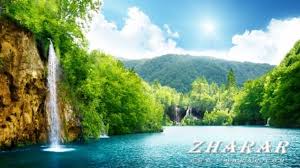 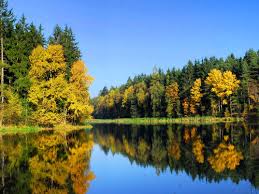 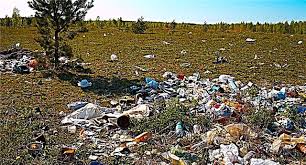 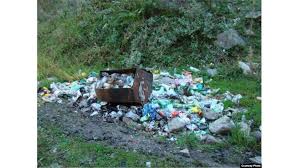 Дескриптор:-Суреттерді тамашалайды-Жаңа сабақтың тақырыбын болжайдыЖаңа сөздер:Залал-зардап – азобТепе-теңдік заңы – тенглик қонуниТіршілік - тирикчиликҚамқорлық – ғамхурликАйтылым. Жаңа сөздердің синонимдерін айт. (1 минут)Жазылым.  
1-тапсырма. Төмендегі сөздерді қатыстырып, мәтін құрастыр. Тіршілік, қамқорлық, тепе-теңдік.Дескриптор:Берілген сөздерді қатыстырып, мәтін құрайды.2-тапсырма. Тыңдалым. 
Мәтінді тыңда, сұрақтарға жауап бер.-Адамға табиғаттың жері мен суы, орманы мен тасы, жануарлары мен өсімдіктері не үшін қажет?-Табиғаттан ала берудің нәтижесі қандай болады?-Табиғатта қандай заң бар? Ол неге қатаң сақталуы тиіс?Дескриптор:Мәтінді мұқият тыңдайдыСұрақтарға жауап береді3-тапсырма. Жазылым    Жақша ішіндегі сөздердің қажеттесін дұрыс тұлғада қойып жаз. Табиғат адам (тағдыр,өмір) барлық қажетін толық өтеуі үшін, ештеңемен былғанып,  уланбауы тиіс.                                                    ( Қ Аманжолов )      Біз - ( тіршілік , табиғат ) иесіміз , ол – біз үшін өмірге қажетті мол байлықтың көзі.                                                    ( М. Жұмабаев )Дескриптор:-Жақша ішіндегі тиісті сөздерді қойып жазады-Өз түсінігін айтадыҰйымдастыру кезеңі:Оқушыларды түгендеуПсихологиялық дайындықҮй тапсырмасын еске түсіру -Антоним дегеніміз не?-Омоним дегеніміз не?Жаңа сабаққа оқушы назарын аудару«Суреттер галлереясы»  ВидеороликБүгінгі сабақ не туралы болмақ? Суреттер  арқылы жаңа тақырыптың мазмұнын жобалайдыДескриптор:-Суреттерді тамашалайды-Жаңа сабақтың тақырыбын болжайдыЖаңа сөздер:Залал-зардап – азобТепе-теңдік заңы – тенглик қонуниТіршілік - тирикчиликҚамқорлық – ғамхурликАйтылым. Жаңа сөздердің синонимдерін айт. (1 минут)Жазылым.  
1-тапсырма. Төмендегі сөздерді қатыстырып, мәтін құрастыр. Тіршілік, қамқорлық, тепе-теңдік.Дескриптор:Берілген сөздерді қатыстырып, мәтін құрайды.2-тапсырма. Тыңдалым. 
Мәтінді тыңда, сұрақтарға жауап бер.-Адамға табиғаттың жері мен суы, орманы мен тасы, жануарлары мен өсімдіктері не үшін қажет?-Табиғаттан ала берудің нәтижесі қандай болады?-Табиғатта қандай заң бар? Ол неге қатаң сақталуы тиіс?Дескриптор:Мәтінді мұқият тыңдайдыСұрақтарға жауап береді3-тапсырма. Жазылым    Жақша ішіндегі сөздердің қажеттесін дұрыс тұлғада қойып жаз. Табиғат адам (тағдыр,өмір) барлық қажетін толық өтеуі үшін, ештеңемен былғанып,  уланбауы тиіс.                                                    ( Қ Аманжолов )      Біз - ( тіршілік , табиғат ) иесіміз , ол – біз үшін өмірге қажетті мол байлықтың көзі.                                                    ( М. Жұмабаев )Дескриптор:-Жақша ішіндегі тиісті сөздерді қойып жазады-Өз түсінігін айтадыҰйымдастыру кезеңі:Оқушыларды түгендеуПсихологиялық дайындықҮй тапсырмасын еске түсіру -Антоним дегеніміз не?-Омоним дегеніміз не?Жаңа сабаққа оқушы назарын аудару«Суреттер галлереясы»  ВидеороликБүгінгі сабақ не туралы болмақ? Суреттер  арқылы жаңа тақырыптың мазмұнын жобалайдыДескриптор:-Суреттерді тамашалайды-Жаңа сабақтың тақырыбын болжайдыЖаңа сөздер:Залал-зардап – азобТепе-теңдік заңы – тенглик қонуниТіршілік - тирикчиликҚамқорлық – ғамхурликАйтылым. Жаңа сөздердің синонимдерін айт. (1 минут)Жазылым.  
1-тапсырма. Төмендегі сөздерді қатыстырып, мәтін құрастыр. Тіршілік, қамқорлық, тепе-теңдік.Дескриптор:Берілген сөздерді қатыстырып, мәтін құрайды.2-тапсырма. Тыңдалым. 
Мәтінді тыңда, сұрақтарға жауап бер.-Адамға табиғаттың жері мен суы, орманы мен тасы, жануарлары мен өсімдіктері не үшін қажет?-Табиғаттан ала берудің нәтижесі қандай болады?-Табиғатта қандай заң бар? Ол неге қатаң сақталуы тиіс?Дескриптор:Мәтінді мұқият тыңдайдыСұрақтарға жауап береді3-тапсырма. Жазылым    Жақша ішіндегі сөздердің қажеттесін дұрыс тұлғада қойып жаз. Табиғат адам (тағдыр,өмір) барлық қажетін толық өтеуі үшін, ештеңемен былғанып,  уланбауы тиіс.                                                    ( Қ Аманжолов )      Біз - ( тіршілік , табиғат ) иесіміз , ол – біз үшін өмірге қажетті мол байлықтың көзі.                                                    ( М. Жұмабаев )Дескриптор:-Жақша ішіндегі тиісті сөздерді қойып жазады-Өз түсінігін айтадыҰйымдастыру кезеңі:Оқушыларды түгендеуПсихологиялық дайындықҮй тапсырмасын еске түсіру -Антоним дегеніміз не?-Омоним дегеніміз не?Жаңа сабаққа оқушы назарын аудару«Суреттер галлереясы»  ВидеороликБүгінгі сабақ не туралы болмақ? Суреттер  арқылы жаңа тақырыптың мазмұнын жобалайдыДескриптор:-Суреттерді тамашалайды-Жаңа сабақтың тақырыбын болжайдыЖаңа сөздер:Залал-зардап – азобТепе-теңдік заңы – тенглик қонуниТіршілік - тирикчиликҚамқорлық – ғамхурликАйтылым. Жаңа сөздердің синонимдерін айт. (1 минут)Жазылым.  
1-тапсырма. Төмендегі сөздерді қатыстырып, мәтін құрастыр. Тіршілік, қамқорлық, тепе-теңдік.Дескриптор:Берілген сөздерді қатыстырып, мәтін құрайды.2-тапсырма. Тыңдалым. 
Мәтінді тыңда, сұрақтарға жауап бер.-Адамға табиғаттың жері мен суы, орманы мен тасы, жануарлары мен өсімдіктері не үшін қажет?-Табиғаттан ала берудің нәтижесі қандай болады?-Табиғатта қандай заң бар? Ол неге қатаң сақталуы тиіс?Дескриптор:Мәтінді мұқият тыңдайдыСұрақтарға жауап береді3-тапсырма. Жазылым    Жақша ішіндегі сөздердің қажеттесін дұрыс тұлғада қойып жаз. Табиғат адам (тағдыр,өмір) барлық қажетін толық өтеуі үшін, ештеңемен былғанып,  уланбауы тиіс.                                                    ( Қ Аманжолов )      Біз - ( тіршілік , табиғат ) иесіміз , ол – біз үшін өмірге қажетті мол байлықтың көзі.                                                    ( М. Жұмабаев )Дескриптор:-Жақша ішіндегі тиісті сөздерді қойып жазады-Өз түсінігін айтадыҚБ 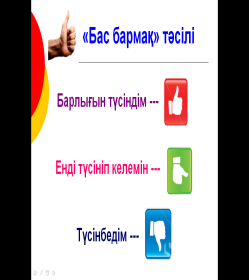 ҚБ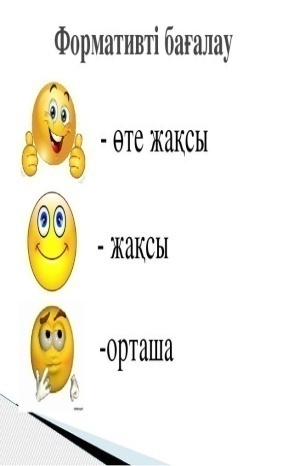 Сабақтың соңыКері байланыс 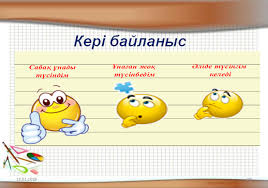 Кері байланыс Кері байланыс Кері байланыс Үй тапсырмасы:Табиғатты түсіну үшін адамға не керек? Өз ойыңды жазТабиғатты түсіну үшін адамға не керек? Өз ойыңды жазТабиғатты түсіну үшін адамға не керек? Өз ойыңды жазТабиғатты түсіну үшін адамға не керек? Өз ойыңды жазСаралау – Сіз қандай тәсілмен көбірек қолдау көрсетпексіз? Сіз басқаларға қарағанда қабілетті оқушыларға қандай тапсырмалар бересіз? Саралау – Сіз қандай тәсілмен көбірек қолдау көрсетпексіз? Сіз басқаларға қарағанда қабілетті оқушыларға қандай тапсырмалар бересіз? Бағалау – Сіз оқушылардың материалды игеру деңгейін қалай тексеруді жоспарлап отырсыз?Бағалау – Сіз оқушылардың материалды игеру деңгейін қалай тексеруді жоспарлап отырсыз?Ден саулық және қауіпсіздік техникасын сақтау Қауіпсіздік техникасы ережелерінің тармақтарыДен саулық және қауіпсіздік техникасын сақтау Қауіпсіздік техникасы ережелерінің тармақтарыСабақ бойынша рефлексияСабақ мақсаттары немесе оқу мақсаттары шынайы, қолжетімді болды ма?Барлық оқушылар оқу мақсатына қолжеткізді ме?Егер оқушылар оқу мақсатына жетпеген болса, неліктен деп ойлайсыз?Сабақта саралау дұрыс жүргізілді ме?Сабақ кезеңдерінде уақытты тиімді пайдаландыңыз ба?Сабақ жоспарынан ауытқулар болды ма және неліктен?Сабақ бойынша рефлексияСабақ мақсаттары немесе оқу мақсаттары шынайы, қолжетімді болды ма?Барлық оқушылар оқу мақсатына қолжеткізді ме?Егер оқушылар оқу мақсатына жетпеген болса, неліктен деп ойлайсыз?Сабақта саралау дұрыс жүргізілді ме?Сабақ кезеңдерінде уақытты тиімді пайдаландыңыз ба?Сабақ жоспарынан ауытқулар болды ма және неліктен?Сабақ бойынша рефлексияСабақ мақсаттары немесе оқу мақсаттары шынайы, қолжетімді болды ма?Барлық оқушылар оқу мақсатына қолжеткізді ме?Егер оқушылар оқу мақсатына жетпеген болса, неліктен деп ойлайсыз?Сабақта саралау дұрыс жүргізілді ме?Сабақ кезеңдерінде уақытты тиімді пайдаландыңыз ба?Сабақ жоспарынан ауытқулар болды ма және неліктен?Бұл тарауды сабақ туралы рефлексия жасау үшін пайдаланыңыз. Сол бағандағы өзіңіз маңызды деп санайтын сұрақтарға жауап беріңіз. ____________________________________________________________________________________________________________________________________________________________________________________________________________________________________________________________________________________________________________________________________________________________________________________________________________________________________________________________________________________Бұл тарауды сабақ туралы рефлексия жасау үшін пайдаланыңыз. Сол бағандағы өзіңіз маңызды деп санайтын сұрақтарға жауап беріңіз. ____________________________________________________________________________________________________________________________________________________________________________________________________________________________________________________________________________________________________________________________________________________________________________________________________________________________________________________________________________________Бұл тарауды сабақ туралы рефлексия жасау үшін пайдаланыңыз. Сол бағандағы өзіңіз маңызды деп санайтын сұрақтарға жауап беріңіз. ____________________________________________________________________________________________________________________________________________________________________________________________________________________________________________________________________________________________________________________________________________________________________________________________________________________________________________________________________________________Жалпы бағалауСабақта ең жақсы өткен екі нәрсе (оқыту мен оқуға қатысты)?1:_______________________________________________________________2:________________________________________________________________Сабақтың  бұдан да жақсы өтуіне не оң ықпал етер еді (оқыту мен оқуға қатысты)?1: _______________________________________________________________2:________________________________________________________________Осы сабақтың барысында мен сынып туралы немесе жекелеген оқушылардың жетістіктері /қиыншылықтары туралы нені анықтадым, келесі сабақтарда не нәрсеге назар аудару қажет?__________________________________________________________________________________________________________________________________________________________________________________________________________________________________________Жалпы бағалауСабақта ең жақсы өткен екі нәрсе (оқыту мен оқуға қатысты)?1:_______________________________________________________________2:________________________________________________________________Сабақтың  бұдан да жақсы өтуіне не оң ықпал етер еді (оқыту мен оқуға қатысты)?1: _______________________________________________________________2:________________________________________________________________Осы сабақтың барысында мен сынып туралы немесе жекелеген оқушылардың жетістіктері /қиыншылықтары туралы нені анықтадым, келесі сабақтарда не нәрсеге назар аудару қажет?__________________________________________________________________________________________________________________________________________________________________________________________________________________________________________Жалпы бағалауСабақта ең жақсы өткен екі нәрсе (оқыту мен оқуға қатысты)?1:_______________________________________________________________2:________________________________________________________________Сабақтың  бұдан да жақсы өтуіне не оң ықпал етер еді (оқыту мен оқуға қатысты)?1: _______________________________________________________________2:________________________________________________________________Осы сабақтың барысында мен сынып туралы немесе жекелеген оқушылардың жетістіктері /қиыншылықтары туралы нені анықтадым, келесі сабақтарда не нәрсеге назар аудару қажет?__________________________________________________________________________________________________________________________________________________________________________________________________________________________________________Жалпы бағалауСабақта ең жақсы өткен екі нәрсе (оқыту мен оқуға қатысты)?1:_______________________________________________________________2:________________________________________________________________Сабақтың  бұдан да жақсы өтуіне не оң ықпал етер еді (оқыту мен оқуға қатысты)?1: _______________________________________________________________2:________________________________________________________________Осы сабақтың барысында мен сынып туралы немесе жекелеген оқушылардың жетістіктері /қиыншылықтары туралы нені анықтадым, келесі сабақтарда не нәрсеге назар аудару қажет?__________________________________________________________________________________________________________________________________________________________________________________________________________________________________________Жалпы бағалауСабақта ең жақсы өткен екі нәрсе (оқыту мен оқуға қатысты)?1:_______________________________________________________________2:________________________________________________________________Сабақтың  бұдан да жақсы өтуіне не оң ықпал етер еді (оқыту мен оқуға қатысты)?1: _______________________________________________________________2:________________________________________________________________Осы сабақтың барысында мен сынып туралы немесе жекелеген оқушылардың жетістіктері /қиыншылықтары туралы нені анықтадым, келесі сабақтарда не нәрсеге назар аудару қажет?__________________________________________________________________________________________________________________________________________________________________________________________________________________________________________Жалпы бағалауСабақта ең жақсы өткен екі нәрсе (оқыту мен оқуға қатысты)?1:_______________________________________________________________2:________________________________________________________________Сабақтың  бұдан да жақсы өтуіне не оң ықпал етер еді (оқыту мен оқуға қатысты)?1: _______________________________________________________________2:________________________________________________________________Осы сабақтың барысында мен сынып туралы немесе жекелеген оқушылардың жетістіктері /қиыншылықтары туралы нені анықтадым, келесі сабақтарда не нәрсеге назар аудару қажет?__________________________________________________________________________________________________________________________________________________________________________________________________________________________________________